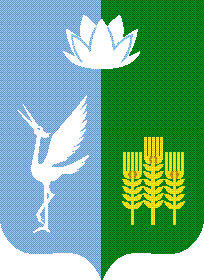 ИЗБИРАТЕЛЬНАЯ КОМИССИЯЧКАЛОВСКОГО СЕЛЬСКОГО ПОСЕЛЕНИЯ
СПАССКОГО МУНИЦИПАЛЬНОГО РАЙОНАРЕШЕНИЕс. Чкаловское
 Об установлении объема подлежащих доведению до сведения избирателей и направлению в средства массовой информации сведениях, представленных кандидатами при проведении дополнительных выборов депутатов муниципального комитета Чкаловского сельского поселения Спасского муниципального района, назначенных на 27 февраля 2022 годаРуководствуясь пунктом 7 статьи 33 Федерального закона «Об основных гарантиях избирательных прав и права на участие в референдуме граждан Российской Федерации», статьями 39,40 Избирательного кодекса Приморского края,  избирательная  комиссия Чкаловского сельского поселения Спасского муниципального районаРЕШИЛА:Установить объем сведений о кандидатах на дополнительных выборах депутатов муниципального комитета Чкаловского сельского поселения Спасского муниципального района, назначенных на 27 декабря 2022 года, представленных ими при выдвижении и подлежащих доведению до сведения избирателей (Приложение №1).Опубликовать настоящее решение в газете «Родные просторы».Направить настоящее решение в Избирательную комиссию Приморского края для размещения на официальный сайт в информационно-телекоммуникационной сети «Интернет».Разместить настоящее решение на официальном сайте администрации Чкаловского сельского поселения в информационно-телекоммуникационной сети Интернет в разделе «Муниципальная избирательная комиссия».Разместить настоящее решение в Государственной автоматизированной системе Российской Федерации «Выборы».Направить копию настоящего решения в администрацию Чкаловского сельского поселения Спасского муниципального района и в муниципальный комитет Чкаловского сельского поселения.Контроль исполнения настоящего решения возложить на председателя комиссии Макаренко М.А.Председатель комиссии 						М.А. МакаренкоСекретарь комиссии							О.В. НефедьеваПриложение №1 к решению  избирательной комиссии Чкаловского сельского поселения Спасского муниципального района от 23 декабря 2021 года № 4/15Объем сведенийо кандидатах на дополнительных выборах депутатов муниципального комитета Чкаловского сельского поселения  Спасского муниципального района, назначенных на 27 февраля 2022 года, представленных ими при выдвижении и подлежащих доведению до сведения избирателейФамилия, имя, отчество.Год рождения.Место жительства (наименование субъекта Российской Федерации, района, города, иного населенного пункта).Основное место работы или службы, занимаемая должность (в случае отсутствия основного места работы или службы – род занятий).Если кандидат является депутатом и осуществляет свои полномочия на непостоянной основе – сведения об этом с указанием наименования соответствующего представительного органа.Сведения о принадлежности к политической партии (иному общественному объединению) и своем статусе в этой политической партии (этом общественном объединении) (если такие сведения указаны в заявлении о согласии баллотироваться).  Если кандидат выдвинут избирательным объединением, - слова    «выдвинут избирательным объединением» с указанием наименования  этого избирательного объединения; если кандидат сам выдвинул свою кандидатуру - слово «самовыдвижение».Информация о неснятой или непогашенной судимости с указанием номера (номеров) и наименования  (наименований) статьи (статей) Уголовного кодекса Российской Федерации.Информация о фактах недостоверности представленных кандидатами сведений.23 декабря 2021 года№4/15